                 JEDILNIK ŠOLA      13. – 17. februar  2023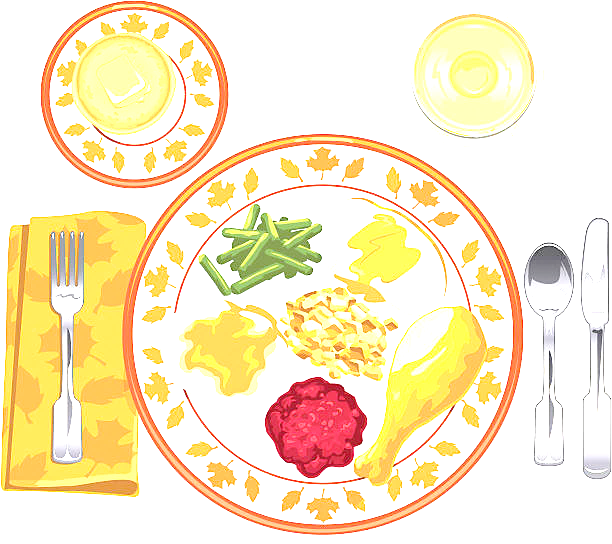 PONEDELJEK                                                         TOREK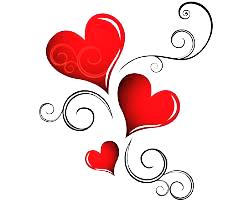 SREDA ČETRTEKPETEK                                                                                         DOBER TEK!ALERGENIMalica:PIRINA BOMBETA, SKUTA S PODLOŽENIM SADJEM, BANANEGLUTEN, MLEKOKosilo:KOSTNA JUHA Z ZAKUHO, SVINJSKA PEČENKA, PRAŽEN KROMPIR, RADIČ, SOKZELENA, GLUTEN, JAJCAMalica:RŽEN KRUH, MASLO, MARMELADA, BELA KAVAGLUTEN, MLEKOZdrava šola:JABOLKAKosilo:PREŽGANKA, PIŠČANČJA KRAČA, KARI RIŽ, PESA, SOKGLUTEN ,JAJCAMalica:ČRN KRUH, UMEŠANA JAJCA, PLANINSKI ČAJ, KLEMENTINEGLUTEN, JAJCAKosilo:BROKOLIJEVA JUHA, TORTELINI S KROMPIRJEVIM NADEVOM V DROBTINAH, ZELENA SOLATA, SOKGLUTEN, JAJCA, MLEKOMalica:KRALJEVA ŠTRUČKA FIT, KAKAVGLUTEN,  MLEKOZdrava šola:HRUŠKEKosilo:PEČENICA, MATEVŽ, KISLA REPA, ŽITNA PLOŠČICA, VODAGLUTENMalica:ZRNAT KRUH, TUNIN NAMAZ, SVEŽA PAPRIKA, SADNI ČAJ, MEŠANO SADJEGLUTEN, RIBEKosilo:ZELENJAVNA KREMNA JUHA, ČOKOLADNI CMOKI, KOMPOTGLUTEN, JAJCA, MLEKO, OREŠKI